AnalyticomCOMET	Datum:19.03.2024Vreme:12:59:08CETOdštampao:LjubišaVujčić(11222650)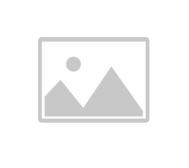 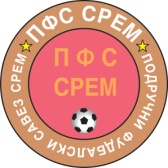 Rezultati i TabelaOrganizacija:(42402)FudbalskisavezpodručjaSremskaMitrovicaTakmičenje:(35247497)MeđuopštinskafudbalskaligaSremISTOK23/24-2023/2024Poz.: PozicijaOU:OdigraneutakmiceP: PobedeNerešNerešenoP: PoraziPOS:Postignutigolovi	PRI:Primljenigolovi	GR:Golrazlika	Bod:BodoviAnalyticomCOMET- Tabela	Stranica:1/1DomaćiGostiRezultatBRESTAČČORTANOVAČKI SPORT KLUB 19392:3NAPREDAKGRANIČAR1:0PLANINACCAR UROŠ1:1HRTKOVCILJUKOVO0:3POLETKAMENI1:2HAJDUK 1932MLADOST6:1FRUŠKOGORACRUDAR2:0Poz.KlubOUPNerešPPOSPRIGRBod1.LJUKOVO1514015512+43422.HAJDUK1932159333519+16303.ČORTANOVAČKISPORTKLUB1939159243221+11294.FRUŠKOGORAC158343024+6275.KAMENI156542619+7236.BRESTAČ156453027+3227.GRANIČAR156362216+6218.MLADOST156272426-2209.POLET155462321+21910.RUDAR153661728-111511.HRTKOVCI153572129-81412.PLANINAC(-1)153481832-141213.NAPREDAK(-4)1532101131-20714.CARUROŠ(-1)1521121251-396